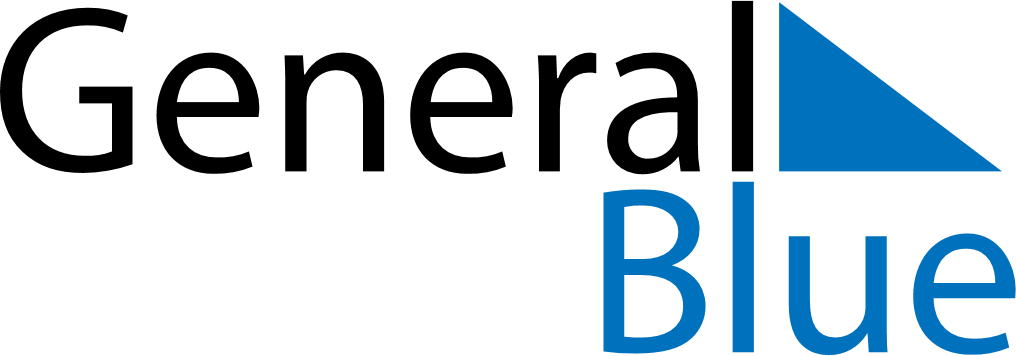 May 2024May 2024May 2024May 2024May 2024May 2024CuracaoCuracaoCuracaoCuracaoCuracaoCuracaoMondayTuesdayWednesdayThursdayFridaySaturdaySunday12345Labour Day6789101112Ascension DayMother’s Day13141516171819202122232425262728293031NOTES